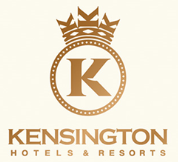 예 약  요 청 서이름성별성별□ Male     □ Female□ Male     □ Female연락처체크인 날짜체크아웃 날짜체크아웃 날짜Non-Smoking OnlyNon-Smoking Only투숙 인원 수 이메일 주소이메일 주소요금(V.A.T Included)□ 객실 타입: □ 객실 요금: □ 조식 요금: □ 객실 타입: □ 객실 요금: □ 조식 요금: □ 객실 타입: □ 객실 요금: □ 조식 요금: □ 객실 타입: □ 객실 요금: □ 조식 요금: □ 객실 타입: □ 객실 요금: □ 조식 요금: □ 객실 타입: □ 객실 요금: □ 조식 요금: 카드 정보카드 회사카드 번호카드 번호카드 소유자 이름카드 소유자 이름유효기간카드 정보1. 취소 규정- 체크인 2 일 전 18시 이전 취소: 취소 수수료 없음- 체크인 2 일 전 18시 이후 취소: 1박 요금의 100% 수수료 부과- 체크인 당일취소 및 No-Show 시: 1박 요금의 100% 수수료 부과2. Check-In : From 15:00, Check-Out : Before 11:003. 기타 :  주차는 기계식 주차 시설로 SUV, 외제차 및 국내 3000cc 이상 차량은 주차가 어렵습니다.          주차는 1객실 당 1대 가능하며, 1일 5,000원 발생 됩니다 (정상가 25,000원)기계식 주차 시설 외 외부 주차에 대한 문의는 1670-7464 연락 부탁 드립니다.Email : gwangalliresv@eland.co.kr , TEL : 1670.7464켄트호텔 광안리 바이 켄싱턴부산 수영구 광안해변로 229www.kensington.co.kr1. 취소 규정- 체크인 2 일 전 18시 이전 취소: 취소 수수료 없음- 체크인 2 일 전 18시 이후 취소: 1박 요금의 100% 수수료 부과- 체크인 당일취소 및 No-Show 시: 1박 요금의 100% 수수료 부과2. Check-In : From 15:00, Check-Out : Before 11:003. 기타 :  주차는 기계식 주차 시설로 SUV, 외제차 및 국내 3000cc 이상 차량은 주차가 어렵습니다.          주차는 1객실 당 1대 가능하며, 1일 5,000원 발생 됩니다 (정상가 25,000원)기계식 주차 시설 외 외부 주차에 대한 문의는 1670-7464 연락 부탁 드립니다.Email : gwangalliresv@eland.co.kr , TEL : 1670.7464켄트호텔 광안리 바이 켄싱턴부산 수영구 광안해변로 229www.kensington.co.kr1. 취소 규정- 체크인 2 일 전 18시 이전 취소: 취소 수수료 없음- 체크인 2 일 전 18시 이후 취소: 1박 요금의 100% 수수료 부과- 체크인 당일취소 및 No-Show 시: 1박 요금의 100% 수수료 부과2. Check-In : From 15:00, Check-Out : Before 11:003. 기타 :  주차는 기계식 주차 시설로 SUV, 외제차 및 국내 3000cc 이상 차량은 주차가 어렵습니다.          주차는 1객실 당 1대 가능하며, 1일 5,000원 발생 됩니다 (정상가 25,000원)기계식 주차 시설 외 외부 주차에 대한 문의는 1670-7464 연락 부탁 드립니다.Email : gwangalliresv@eland.co.kr , TEL : 1670.7464켄트호텔 광안리 바이 켄싱턴부산 수영구 광안해변로 229www.kensington.co.kr1. 취소 규정- 체크인 2 일 전 18시 이전 취소: 취소 수수료 없음- 체크인 2 일 전 18시 이후 취소: 1박 요금의 100% 수수료 부과- 체크인 당일취소 및 No-Show 시: 1박 요금의 100% 수수료 부과2. Check-In : From 15:00, Check-Out : Before 11:003. 기타 :  주차는 기계식 주차 시설로 SUV, 외제차 및 국내 3000cc 이상 차량은 주차가 어렵습니다.          주차는 1객실 당 1대 가능하며, 1일 5,000원 발생 됩니다 (정상가 25,000원)기계식 주차 시설 외 외부 주차에 대한 문의는 1670-7464 연락 부탁 드립니다.Email : gwangalliresv@eland.co.kr , TEL : 1670.7464켄트호텔 광안리 바이 켄싱턴부산 수영구 광안해변로 229www.kensington.co.kr1. 취소 규정- 체크인 2 일 전 18시 이전 취소: 취소 수수료 없음- 체크인 2 일 전 18시 이후 취소: 1박 요금의 100% 수수료 부과- 체크인 당일취소 및 No-Show 시: 1박 요금의 100% 수수료 부과2. Check-In : From 15:00, Check-Out : Before 11:003. 기타 :  주차는 기계식 주차 시설로 SUV, 외제차 및 국내 3000cc 이상 차량은 주차가 어렵습니다.          주차는 1객실 당 1대 가능하며, 1일 5,000원 발생 됩니다 (정상가 25,000원)기계식 주차 시설 외 외부 주차에 대한 문의는 1670-7464 연락 부탁 드립니다.Email : gwangalliresv@eland.co.kr , TEL : 1670.7464켄트호텔 광안리 바이 켄싱턴부산 수영구 광안해변로 229www.kensington.co.kr1. 취소 규정- 체크인 2 일 전 18시 이전 취소: 취소 수수료 없음- 체크인 2 일 전 18시 이후 취소: 1박 요금의 100% 수수료 부과- 체크인 당일취소 및 No-Show 시: 1박 요금의 100% 수수료 부과2. Check-In : From 15:00, Check-Out : Before 11:003. 기타 :  주차는 기계식 주차 시설로 SUV, 외제차 및 국내 3000cc 이상 차량은 주차가 어렵습니다.          주차는 1객실 당 1대 가능하며, 1일 5,000원 발생 됩니다 (정상가 25,000원)기계식 주차 시설 외 외부 주차에 대한 문의는 1670-7464 연락 부탁 드립니다.Email : gwangalliresv@eland.co.kr , TEL : 1670.7464켄트호텔 광안리 바이 켄싱턴부산 수영구 광안해변로 229www.kensington.co.kr1. 취소 규정- 체크인 2 일 전 18시 이전 취소: 취소 수수료 없음- 체크인 2 일 전 18시 이후 취소: 1박 요금의 100% 수수료 부과- 체크인 당일취소 및 No-Show 시: 1박 요금의 100% 수수료 부과2. Check-In : From 15:00, Check-Out : Before 11:003. 기타 :  주차는 기계식 주차 시설로 SUV, 외제차 및 국내 3000cc 이상 차량은 주차가 어렵습니다.          주차는 1객실 당 1대 가능하며, 1일 5,000원 발생 됩니다 (정상가 25,000원)기계식 주차 시설 외 외부 주차에 대한 문의는 1670-7464 연락 부탁 드립니다.Email : gwangalliresv@eland.co.kr , TEL : 1670.7464켄트호텔 광안리 바이 켄싱턴부산 수영구 광안해변로 229www.kensington.co.kr